Activity title		Make a paper aeroplaneStay safe	Whether you are a scientist researching a new medicine or an engineer solving climate change, safety always comes first. An adult must always be around and supervising when doing this activity. You are responsible for:•	ensuring that any equipment used for this activity is in good working condition•	behaving sensibly and following any safety instructions so as not to hurt or injure yourself or others Please note that in the absence of any negligence or other breach of duty by us, this activity is carried out at your own risk. It is important to take extra care at the stages marked with this symbol: ⚠Time required30-60 minutesActivity summaryHave fun with this activity and see if you can design and make a paper aeroplane and then test it to see how long it can stay in the air. Why not race it against your friends’ and have a prize for the winner?What equipment will you need?A4 printed paper aeroplane templatesColoured pens/pencils – to add artwork to your aeroplane (optional)Stopwatches - to measure flight time during testingHow to do it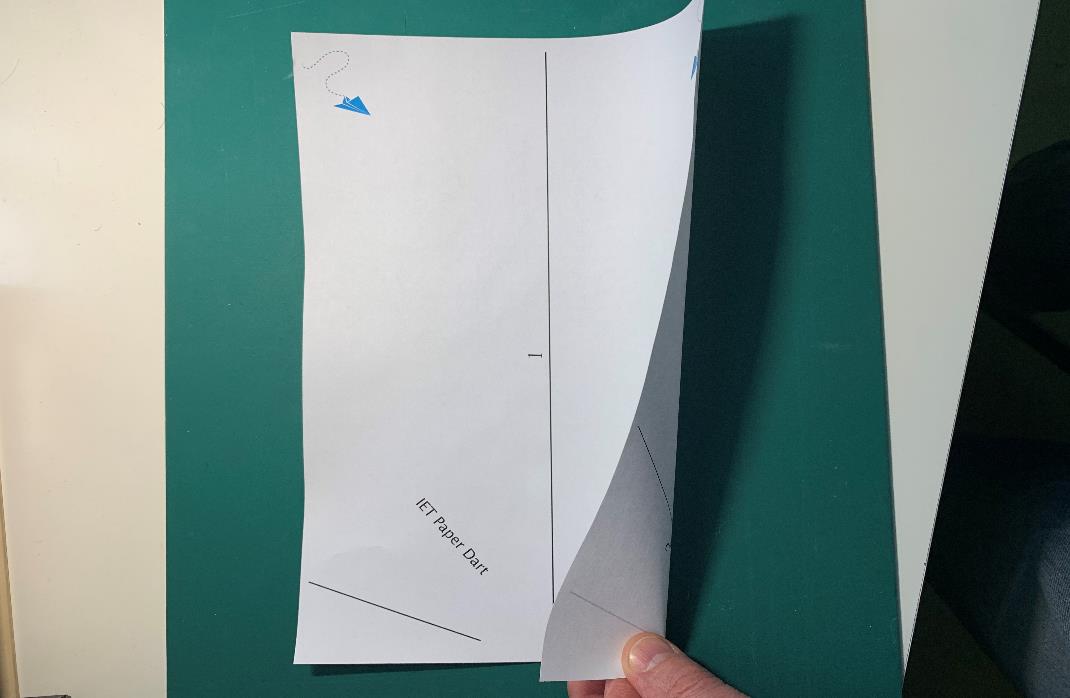 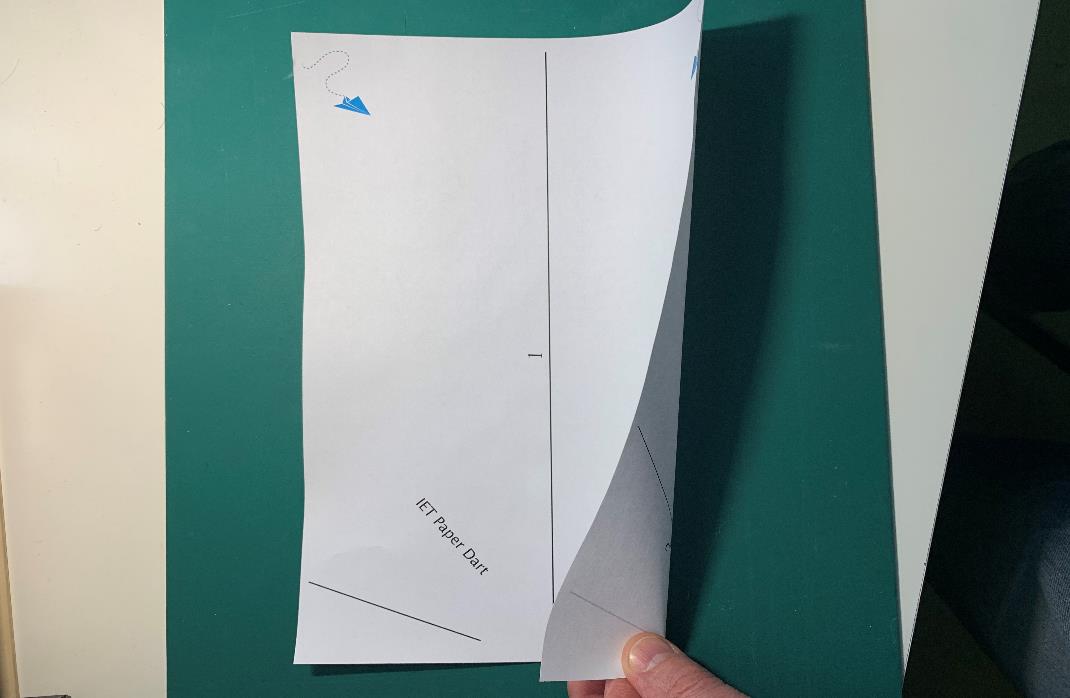 Step 1 – Let’s foldFollow the numerical order Fold and hide each numberTake your timeMake sure the creases are flat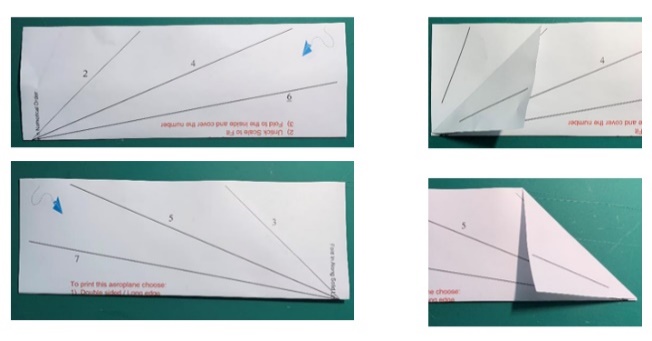 Step 2 – Fold 2 and 3Step 3 – Fold 4 and 5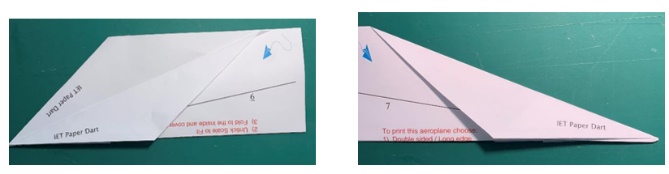 Step 4 – Fold 6 and 7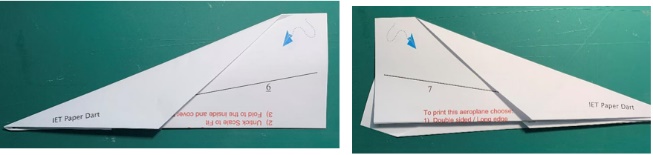 Step 5 – Ready to fly! 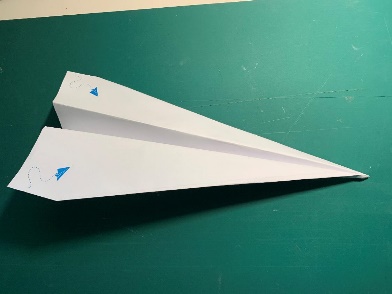 Step 6 – TestingIf you throw the aeroplane hard and fast (this is thrust) what happens?If you throw the aeroplane gently, how does the flight differ?How far does the aeroplane fly?How long (in time) before the aeroplane lands on the ground? Well done – you have made and tested your own aeroplane!Summer jokesA photon checks into a hotel and is asked if he needs any help with his luggage. The photo replies “No thanks, I’m travelling light.”What kind of tree fits in your hand?A palm tree!What kind of fruit grows at the beach?Crab apple trees!What do you call a witch who lives on the beach?A sandwitch! Fun factsSlugs have four noses.There is a tree called the Idiot Fruit that grows in the Australian rainforest.There are 2,000 thunderstorms on earth every minute.The wind is silent until it blows against something.